§205.  Extradition of prisoners or those awaiting trial or absent by compulsionWhen it is desired to have returned to this State a person charged in this State with a crime, and such person is imprisoned or is held under criminal proceedings then pending against him in another state, the Governor of this State may agree with the executive authority of such other state for the extradition of such person before the conclusion of such proceedings or his term of sentence in such other state, upon condition that such person be returned to such other state at the expense of this State as soon as the prosecution or imprisonment following conviction in this State is terminated.The Governor may surrender on demand of the executive authority of any other state any person in this State who is charged in the manner provided in section 223 with having violated the laws of the state whose executive authority is making the demand, even though such person left the demanding state involuntarily.The State of Maine claims a copyright in its codified statutes. If you intend to republish this material, we require that you include the following disclaimer in your publication:All copyrights and other rights to statutory text are reserved by the State of Maine. The text included in this publication reflects changes made through the First Regular and First Special Session of the 131st Maine Legislature and is current through November 1. 2023
                    . The text is subject to change without notice. It is a version that has not been officially certified by the Secretary of State. Refer to the Maine Revised Statutes Annotated and supplements for certified text.
                The Office of the Revisor of Statutes also requests that you send us one copy of any statutory publication you may produce. Our goal is not to restrict publishing activity, but to keep track of who is publishing what, to identify any needless duplication and to preserve the State's copyright rights.PLEASE NOTE: The Revisor's Office cannot perform research for or provide legal advice or interpretation of Maine law to the public. If you need legal assistance, please contact a qualified attorney.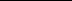 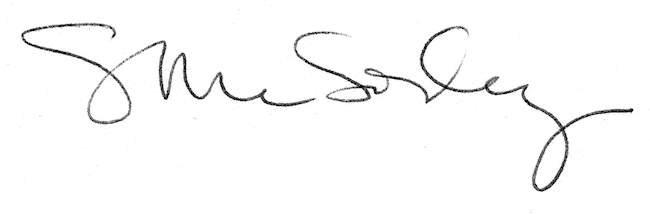 